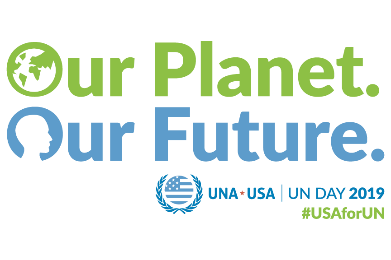 UNITED NATIONS DAY PROCLAMATION 2019
Our Planet. Our Future.Whereas, the United Nations was founded in 1945, and the anniversary of the day on which the UN Charter came into force is observed each year on October 24; and Whereas, the United Nations is a global multilateral organization comprised of 193 Member States; andWhereas, the United Nations seeks to address and solve some of the world’s most pressing challenges related to peace and security, human rights, climate change, sustainable development, food security, and humanitarian and health emergencies; andWhereas, in 2015, all 193 Member States adopted 17 Sustainable Development Goals—also referred to as the Global Goals—to work toward a more just and sustainable future for all; andWhereas, a recent poll conducted by the Better World Campaign in 2019 reveals that American support for the United Nations is at a 10-year high; andWhereas, the United Nations Association of the USA is a movement of Americans who believe that our interests and values can best be advanced by supporting the lifesaving work of the United Nations; andWhereas, the United Nations Association of the USA has more than 20,000 members across 200 chapters in the United States; andWhereas, the United Nations Association of the USA has declared “Our Planet. Our Future.” as its theme for UN Day 2019 in support of the United Nation’s declaration that climate change is the most pressing issue of our time; andWhereas, the [insert Chapter/Division name] is committed to taking local action to support the Global Goals and the work of the United Nations; andWhereas, the [insert Chapter/Division name] is joining the fight against climate change to ensure a healthier and sustainable future for all; andWhereas, the citizens of _______________ should participate in all activities related to UN Day; NOW, THEREFORE, I _____________________________ officially proclaim October 24, 2019 as UNITED NATIONS DAY In witness whereof, I have set my hand and caused the seal of _____________________ to be affixed on this ______ day of ___________ in the year 2019. Seal Signature 